§811.  Nature of professional limited liability partnership businessA limited liability partnership may be registered under this Act for any lawful purpose.  A professional limited liability partnership, as defined in Title 13, section 723, subsection 6, is subject to the Maine Professional Service Corporation Act except as follows.  [PL 2005, c. 543, Pt. B, §1 (AMD); PL 2005, c. 543, Pt. B, §15 (AFF).]1.  Not applicable.  Title 13, sections 721, 722, 733, 736, 751, 762 and 763, section 771, subsection 2, paragraph A and section 772 do not apply.[PL 2005, c. 302, §17 (AMD).]2.  Application.  All references to:A.  Shareholders are deemed to be references to partners;  [PL 1995, c. 633, Pt. B, §1 (NEW).]B.  Corporations or corporations organized or incorporated under the Professional Service Corporation Act are deemed to be references to professional limited liability partnerships; and  [PL 1995, c. 633, Pt. B, §1 (NEW).]C.  Stock are deemed to be references to partnership interests.  [PL 1995, c. 633, Pt. B, §1 (NEW).][PL 1995, c. 633, Pt. B, §1 (NEW).]3.  Revocation.  Any provision for the forfeiture of articles of incorporation or dissolution is deemed to provide for revocation of the status of the partnership as a limited liability partnership.[PL 1995, c. 633, Pt. B, §1 (NEW).]SECTION HISTORYPL 1995, c. 633, §B1 (NEW). RR 2001, c. 2, §C5 (COR). RR 2001, c. 2, §C7 (AFF). PL 2005, c. 302, §17 (AMD). PL 2005, c. 543, §B1 (AMD). PL 2005, c. 543, §B15 (AFF). The State of Maine claims a copyright in its codified statutes. If you intend to republish this material, we require that you include the following disclaimer in your publication:All copyrights and other rights to statutory text are reserved by the State of Maine. The text included in this publication reflects changes made through the First Regular and First Special Session of the 131st Maine Legislature and is current through November 1. 2023
                    . The text is subject to change without notice. It is a version that has not been officially certified by the Secretary of State. Refer to the Maine Revised Statutes Annotated and supplements for certified text.
                The Office of the Revisor of Statutes also requests that you send us one copy of any statutory publication you may produce. Our goal is not to restrict publishing activity, but to keep track of who is publishing what, to identify any needless duplication and to preserve the State's copyright rights.PLEASE NOTE: The Revisor's Office cannot perform research for or provide legal advice or interpretation of Maine law to the public. If you need legal assistance, please contact a qualified attorney.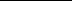 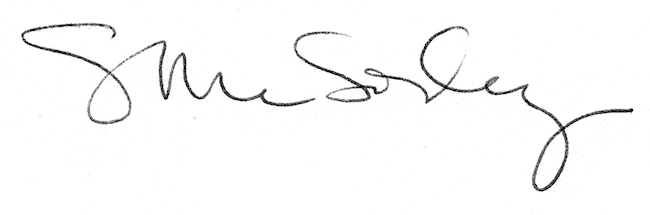 